เอกสาร SP-04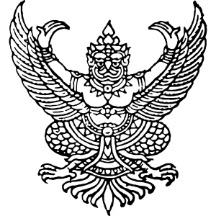 ที่ ศธ...................................	โรงเรียน.........................................	......................................................	......................................................	…………………………………………เรื่อง  	การขอเปลี่ยนแปลงข้อมูลชื่อ – สกุลครูผู้ฝึกสอนงานศิลปหัตถกรรมนักเรียน ระดับเขตพื้นที่  ครั้งที่ 70 ปีการศึกษา 2565  สำนักงานเขตพื้นที่การศึกษาประถมศึกษาพิจิตร เขต 1เรียน	ประธานศูนย์การแข่งขันกลุ่มสาระ/กิจกรรม............................................................................................	ตามที่โรงเรียน............................................................สังกัด....................................................................... ได้ตัวแทนเข้าแข่งขันในกลุ่มสาระ.................................................................……………………………………....…….ชื่อกิจกรรม........................................................................................................................................................... ในการแข่งขันงานศิลปหัตถกรรมนักเรียน ระดับเขตพื้นที่  ครั้งที่ 70 ปีการศึกษา 2565 สำนักงานเขตพื้นที่การศึกษาประถมศึกษาพิจิตร เขต 1 นั้น 	โรงเรียน................................................มีความประสงค์ขอเปลี่ยนแปลงข้อมูลชื่อ – สกุลครูผู้ฝึกสอนดังนี้	จึงเรียนมาเพื่อโปรดทราบและพิจารณาขอแสดงความนับถือ(...........................................................)................................................................ที่ชื่อ – สกุลเดิมที่ผิดชื่อ – สกุลที่ถูกต้อง